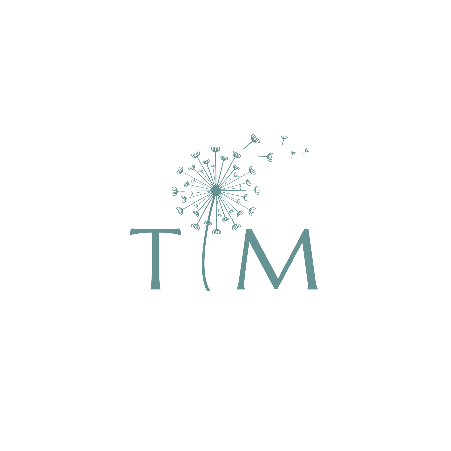 Application FormTo be completed in typed form or in your own handwriting in black ink  Please refer carefully to the job description and person specification. If the space provided is insufficient please continue on a separate sheet.Post Applied for:     Registered Manager             Senior TICW      Deputy Manager                  TICW      Other; (please state) _______________________________Preferred Hours:    Full Time              Parttime            Bank (Casual) Staff                  Are you able to work weekends?         Are you able to do sleepovers?    How did you hear of this vacancy:Personal DetailsPersonal DetailsTitle:Forename(s) or other namesForename(s) or other namesSurnameSurnameAddressAddressAddressAddressAddressAddressPostcode: Postcode: Telephone Telephone Home: Home: Home: Home: Home: Work: Work: Telephone Telephone Mobile: Mobile: Mobile: Mobile: Mobile: Mobile: Mobile: Email AddressEmail AddressCar Driver:      Yes        NoCar Driver:      Yes        NoCar Driver:      Yes        NoCar Owner:      Yes       NoCar Owner:      Yes       NoCar Owner:      Yes       NoCar Owner:      Yes       NoCar Owner:      Yes       NoCar Owner:      Yes       NoNumber of years license has been held?Number of years license has been held?Number of years license has been held?Do you have any endorsements on your licence?Do you have any endorsements on your licence?Do you have any endorsements on your licence?      Yes        No      Yes        No      Yes        No      Yes        No      Yes        No      Yes        Noif so, please outline below:if so, please outline below:if so, please outline below:if so, please outline below:if so, please outline below:if so, please outline below:if so, please outline below:if so, please outline below:if so, please outline below:Do you have business insurance?Do you have business insurance?Do you have business insurance?      Yes        No       Yes        No       Yes        No       Yes        No       Yes        No       Yes        No Are you willing to obtain business insurance? This is for the purposes of travelling to training and other venues, you are not expected to transport childrenAre you willing to obtain business insurance? This is for the purposes of travelling to training and other venues, you are not expected to transport childrenAre you willing to obtain business insurance? This is for the purposes of travelling to training and other venues, you are not expected to transport children      Yes        No      Yes        No      Yes        No      Yes        No      Yes        No      Yes        NoAre you a UK or EU/EEA national?If so you will need to provide proof of this at your interviewAre you a UK or EU/EEA national?If so you will need to provide proof of this at your interviewAre you a UK or EU/EEA national?If so you will need to provide proof of this at your interview      Yes        No       Yes        No       Yes        No       Yes        No       Yes        No       Yes        No If you are not a UK or EU/EEA national can you provide proof of permission to work in the UK?If you cannot provide proof of permission to work in the UK we cannot accept your application as you are unable to work legally in the UK.If you can provide proof of permission to work please state the nature of your permission to work in the UK, any restrictions on the hours you are permitted to work and the expiry date of the permission.If you are not a UK or EU/EEA national can you provide proof of permission to work in the UK?If you cannot provide proof of permission to work in the UK we cannot accept your application as you are unable to work legally in the UK.If you can provide proof of permission to work please state the nature of your permission to work in the UK, any restrictions on the hours you are permitted to work and the expiry date of the permission.If you are not a UK or EU/EEA national can you provide proof of permission to work in the UK?If you cannot provide proof of permission to work in the UK we cannot accept your application as you are unable to work legally in the UK.If you can provide proof of permission to work please state the nature of your permission to work in the UK, any restrictions on the hours you are permitted to work and the expiry date of the permission.      Yes        No            Yes        No            Yes        No            Yes        No            Yes        No            Yes        No      If you are not a UK or EU/EEA national can you provide proof of permission to work in the UK?If you cannot provide proof of permission to work in the UK we cannot accept your application as you are unable to work legally in the UK.If you can provide proof of permission to work please state the nature of your permission to work in the UK, any restrictions on the hours you are permitted to work and the expiry date of the permission.If you are not a UK or EU/EEA national can you provide proof of permission to work in the UK?If you cannot provide proof of permission to work in the UK we cannot accept your application as you are unable to work legally in the UK.If you can provide proof of permission to work please state the nature of your permission to work in the UK, any restrictions on the hours you are permitted to work and the expiry date of the permission.If you are not a UK or EU/EEA national can you provide proof of permission to work in the UK?If you cannot provide proof of permission to work in the UK we cannot accept your application as you are unable to work legally in the UK.If you can provide proof of permission to work please state the nature of your permission to work in the UK, any restrictions on the hours you are permitted to work and the expiry date of the permission.We will require sight of the documentation which confirms that you are permitted to work in the  at the interview stage.  We may need to take a copy of the document and to carry out checks to authenticate it.We will require sight of the documentation which confirms that you are permitted to work in the  at the interview stage.  We may need to take a copy of the document and to carry out checks to authenticate it.We will require sight of the documentation which confirms that you are permitted to work in the  at the interview stage.  We may need to take a copy of the document and to carry out checks to authenticate it.We will require sight of the documentation which confirms that you are permitted to work in the  at the interview stage.  We may need to take a copy of the document and to carry out checks to authenticate it.We will require sight of the documentation which confirms that you are permitted to work in the  at the interview stage.  We may need to take a copy of the document and to carry out checks to authenticate it.We will require sight of the documentation which confirms that you are permitted to work in the  at the interview stage.  We may need to take a copy of the document and to carry out checks to authenticate it.Employment HistoryPresent or most recent employment (paid or unpaid)This includes any roles prior to moving to the  (if applicable)Present or most recent employment (paid or unpaid)This includes any roles prior to moving to the  (if applicable)Present or most recent employment (paid or unpaid)This includes any roles prior to moving to the  (if applicable)Present or most recent employment (paid or unpaid)This includes any roles prior to moving to the  (if applicable)Present or most recent employment (paid or unpaid)This includes any roles prior to moving to the  (if applicable)Present or most recent employment (paid or unpaid)This includes any roles prior to moving to the  (if applicable)Present or most recent employment (paid or unpaid)This includes any roles prior to moving to the  (if applicable)Present or most recent employment (paid or unpaid)This includes any roles prior to moving to the  (if applicable)Employer Name, Address including Post Code and Telephone NumberDate(s) employedDate(s) employedPosition(s) held and salaryPosition(s) held and salaryPosition(s) held and salaryPosition(s) held and salaryPosition(s) held and salaryReason for leavingOutline of Duties and ResponsibilitiesOutline of Duties and ResponsibilitiesOutline of Duties and ResponsibilitiesOutline of Duties and ResponsibilitiesOutline of Duties and ResponsibilitiesOutline of Duties and ResponsibilitiesOutline of Duties and ResponsibilitiesOutline of Duties and ResponsibilitiesOutline of Duties and ResponsibilitiesNumber of weeks require for notice including any annual leave to be taken at the endNumber of weeks require for notice including any annual leave to be taken at the endNumber of weeks require for notice including any annual leave to be taken at the endNumber of weeks require for notice including any annual leave to be taken at the endPrevious EmploymentPrevious EmploymentPlease list in chronological order, with your most recent post listed first, including temporary, casual and short term jobs (Please give your full employment history since leaving school. If you require extra space please attach an additional sheet)Please list in chronological order, with your most recent post listed first, including temporary, casual and short term jobs (Please give your full employment history since leaving school. If you require extra space please attach an additional sheet)Please list in chronological order, with your most recent post listed first, including temporary, casual and short term jobs (Please give your full employment history since leaving school. If you require extra space please attach an additional sheet)Please list in chronological order, with your most recent post listed first, including temporary, casual and short term jobs (Please give your full employment history since leaving school. If you require extra space please attach an additional sheet)Please list in chronological order, with your most recent post listed first, including temporary, casual and short term jobs (Please give your full employment history since leaving school. If you require extra space please attach an additional sheet)Please list in chronological order, with your most recent post listed first, including temporary, casual and short term jobs (Please give your full employment history since leaving school. If you require extra space please attach an additional sheet)Please list in chronological order, with your most recent post listed first, including temporary, casual and short term jobs (Please give your full employment history since leaving school. If you require extra space please attach an additional sheet)Employer Name, Address including Post Code and Telephone NumberEmployer Name, Address including Post Code and Telephone NumberDate(s) employedDate(s) employedDate(s) employedPosition(s) held and salaryPosition(s) held and salaryPosition(s) held and salaryReason for leavingOutline of Duties and ResponsibilitiesOutline of Duties and ResponsibilitiesOutline of Duties and ResponsibilitiesOutline of Duties and ResponsibilitiesOutline of Duties and ResponsibilitiesOutline of Duties and ResponsibilitiesOutline of Duties and ResponsibilitiesOutline of Duties and ResponsibilitiesOutline of Duties and ResponsibilitiesEmployer Name, Address including Post Code and Telephone NumberEmployer Name, Address including Post Code and Telephone NumberDate(s) employedDate(s) employedDate(s) employedPosition(s) held and salaryPosition(s) held and salaryPosition(s) held and salaryReason for leavingOutline of Duties and ResponsibilitiesOutline of Duties and ResponsibilitiesOutline of Duties and ResponsibilitiesOutline of Duties and ResponsibilitiesOutline of Duties and ResponsibilitiesOutline of Duties and ResponsibilitiesOutline of Duties and ResponsibilitiesOutline of Duties and ResponsibilitiesOutline of Duties and ResponsibilitiesEmployer Name, Address including Post Code and Telephone NumberEmployer Name, Address including Post Code and Telephone NumberDate(s) employedDate(s) employedDate(s) employedPosition(s) held and salaryPosition(s) held and salaryPosition(s) held and salaryReason for leavingOutline of Duties and ResponsibilitiesOutline of Duties and ResponsibilitiesOutline of Duties and ResponsibilitiesOutline of Duties and ResponsibilitiesOutline of Duties and ResponsibilitiesOutline of Duties and ResponsibilitiesOutline of Duties and ResponsibilitiesOutline of Duties and ResponsibilitiesOutline of Duties and ResponsibilitiesEmployer Name, Address including Post Code and Telephone NumberEmployer Name, Address including Post Code and Telephone NumberDate(s) employedDate(s) employedDate(s) employedPosition(s) held and salaryPosition(s) held and salaryPosition(s) held and salaryReason for leavingOutline of Duties and ResponsibilitiesOutline of Duties and ResponsibilitiesOutline of Duties and ResponsibilitiesOutline of Duties and ResponsibilitiesOutline of Duties and ResponsibilitiesOutline of Duties and ResponsibilitiesOutline of Duties and ResponsibilitiesOutline of Duties and ResponsibilitiesOutline of Duties and ResponsibilitiesGaps in EmploymentGaps in EmploymentPlease give details of all periods when not in employment, giving dates and reasonsPlease give details of all periods when not in employment, giving dates and reasonsPlease give details of all periods when not in employment, giving dates and reasonsPlease give details of all periods when not in employment, giving dates and reasonsPlease give details of all periods when not in employment, giving dates and reasonsPlease give details of all periods when not in employment, giving dates and reasonsPlease give details of all periods when not in employment, giving dates and reasonsDates from:Dates from:To:To:To:To:Reason:Reason:Reason:Dates from:Dates from:To:To:To:To:Reason:Reason:Reason:Dates from:Dates from:To:To:To:To:Reason:Reason:Reason:Dates from:Dates from:To:To:To:To:Reason:Reason:Reason:DisciplinaryDisciplinaryHave you ever been dismissed from a previous post or had an employment contract terminated for any reason including redundancy? If so please give details below:Have you ever been dismissed from a previous post or had an employment contract terminated for any reason including redundancy? If so please give details below:Have you ever been dismissed from a previous post or had an employment contract terminated for any reason including redundancy? If so please give details below:Have you ever been dismissed from a previous post or had an employment contract terminated for any reason including redundancy? If so please give details below:Have you ever been dismissed from a previous post or had an employment contract terminated for any reason including redundancy? If so please give details below:Have you ever been dismissed from a previous post or had an employment contract terminated for any reason including redundancy? If so please give details below:Have you ever been dismissed from a previous post or had an employment contract terminated for any reason including redundancy? If so please give details below:Have you been subject to disciplinary action in your current or any previous posts? (including being the subject of any disciplinary process not yet concluded to resignation) If yes, please give details:Have you been subject to disciplinary action in your current or any previous posts? (including being the subject of any disciplinary process not yet concluded to resignation) If yes, please give details:Have you been subject to disciplinary action in your current or any previous posts? (including being the subject of any disciplinary process not yet concluded to resignation) If yes, please give details:Have you been subject to disciplinary action in your current or any previous posts? (including being the subject of any disciplinary process not yet concluded to resignation) If yes, please give details:Have you been subject to disciplinary action in your current or any previous posts? (including being the subject of any disciplinary process not yet concluded to resignation) If yes, please give details:Have you been subject to disciplinary action in your current or any previous posts? (including being the subject of any disciplinary process not yet concluded to resignation) If yes, please give details:Have you been subject to disciplinary action in your current or any previous posts? (including being the subject of any disciplinary process not yet concluded to resignation) If yes, please give details:Have you been subject to disciplinary action in your current or any previous posts? (including being the subject of any disciplinary process not yet concluded to resignation) If yes, please give details:Have you been subject to disciplinary action in your current or any previous posts? (including being the subject of any disciplinary process not yet concluded to resignation) If yes, please give details:Voluntary Work ExperienceVoluntary Work Experience Give details of any voluntary or unpaid experience   including care of others Give details of any voluntary or unpaid experience   including care of others Give details of any voluntary or unpaid experience   including care of others Give details of any voluntary or unpaid experience   including care of others Give details of any voluntary or unpaid experience   including care of others Give details of any voluntary or unpaid experience   including care of others Give details of any voluntary or unpaid experience   including care of others  Language Skills  Language Skills List all languages spoken fluently and those in which you have a good working knowledge List all languages spoken fluently and those in which you have a good working knowledge List all languages spoken fluently and those in which you have a good working knowledge List all languages spoken fluently and those in which you have a good working knowledge List all languages spoken fluently and those in which you have a good working knowledge List all languages spoken fluently and those in which you have a good working knowledge List all languages spoken fluently and those in which you have a good working knowledgeGeneral EducationGeneral EducationGeneral EducationGeneral EducationQualifications Achieved School/CollegeFrom From To Subject/courses studied, level and grade(e.g., GCSE, ‘A’ Level, GNVQ etc)Further and Higher EducationFurther and Higher EducationFurther and Higher EducationFurther and Higher EducationQualifications Achieved College/UniversityFrom From To Subject/courses studied, level and grade (eg, BA History 2:1)Professional TrainingProfessional TrainingProfessional TrainingProfessional TrainingQualifications AchievedCollege/UniversityFromFromToSubject/courses studied, level and grade (e.g., BA Social Work/Dip SW 2:1)Professional Membership of Registered BodiesProfessional Membership of Registered BodiesProfessional Membership of Registered BodiesProfessional Membership of Registered BodiesRegistration No/Renewal DateName of Professional Body and Level of MembershipDateDateDateNurses, please give PIN No.Social Workers please give GSCC Registration NoNVQs / QCFs and other work-related qualificationsNVQs / QCFs and other work-related qualificationsNVQs / QCFs and other work-related qualificationsNVQs / QCFs and other work-related qualificationsQualifications Achieved College/Training ProviderFrom From To Awarding body, level and grade if applicable (eg, Edexcel NVQ 4 Pass)Other vocational and work related training undertakenOther vocational and work related training undertakenOther vocational and work related training undertakenOther vocational and work related training undertakenList subjects, e.g., First AidDuration (e.g., 1 day)Duration (e.g., 1 day)Duration (e.g., 1 day)Level (if appropriate)Please tell us why you are applying for this post and why you want to work with usPlease tell us why you are applying for this post and why you want to work with usIf in current employment, please explain why you are looking for a new post:If in current employment, please explain why you are looking for a new post:If in current employment, please explain why you are looking for a new post:Do you have any restrictions in your working hours or availability?Do you have any restrictions in your working hours or availability?Please note our requirements in respect of working hours as detailed within the job descriptionPlease note our requirements in respect of working hours as detailed within the job descriptionPlease note our requirements in respect of working hours as detailed within the job descriptionAdditional Supporting InformationAdditional Supporting InformationWhat experience have you gained in your current and previous jobs and general life experience, which you feel would be relevant to the job you are applying for? The job description and person specification outline the values, knowledge and experience, skills and other abilities, required for this post and the organisation. Continue on a separate sheet if necessary. What experience have you gained in your current and previous jobs and general life experience, which you feel would be relevant to the job you are applying for? The job description and person specification outline the values, knowledge and experience, skills and other abilities, required for this post and the organisation. Continue on a separate sheet if necessary. What experience have you gained in your current and previous jobs and general life experience, which you feel would be relevant to the job you are applying for? The job description and person specification outline the values, knowledge and experience, skills and other abilities, required for this post and the organisation. Continue on a separate sheet if necessary. ReferencesPlease supply the names and addresses of two professional referees who have agreed to provide a reference.  It is essential that one of your referees must be your current or most recent employer* and that your referee is/was your line manager and not a colleague, relative or friend. Both references cannot be from the same company. References will be verified to ensure authenticity.Failure to provide the above can result in your application being withdrawn.*If previously self-employed, please provide two professional referees and detailed information regarding your self-employmentPlease supply the names and addresses of two professional referees who have agreed to provide a reference.  It is essential that one of your referees must be your current or most recent employer* and that your referee is/was your line manager and not a colleague, relative or friend. Both references cannot be from the same company. References will be verified to ensure authenticity.Failure to provide the above can result in your application being withdrawn.*If previously self-employed, please provide two professional referees and detailed information regarding your self-employmentPlease supply the names and addresses of two professional referees who have agreed to provide a reference.  It is essential that one of your referees must be your current or most recent employer* and that your referee is/was your line manager and not a colleague, relative or friend. Both references cannot be from the same company. References will be verified to ensure authenticity.Failure to provide the above can result in your application being withdrawn.*If previously self-employed, please provide two professional referees and detailed information regarding your self-employmentPlease supply the names and addresses of two professional referees who have agreed to provide a reference.  It is essential that one of your referees must be your current or most recent employer* and that your referee is/was your line manager and not a colleague, relative or friend. Both references cannot be from the same company. References will be verified to ensure authenticity.Failure to provide the above can result in your application being withdrawn.*If previously self-employed, please provide two professional referees and detailed information regarding your self-employmentPlease supply the names and addresses of two professional referees who have agreed to provide a reference.  It is essential that one of your referees must be your current or most recent employer* and that your referee is/was your line manager and not a colleague, relative or friend. Both references cannot be from the same company. References will be verified to ensure authenticity.Failure to provide the above can result in your application being withdrawn.*If previously self-employed, please provide two professional referees and detailed information regarding your self-employmentPlease supply the names and addresses of two professional referees who have agreed to provide a reference.  It is essential that one of your referees must be your current or most recent employer* and that your referee is/was your line manager and not a colleague, relative or friend. Both references cannot be from the same company. References will be verified to ensure authenticity.Failure to provide the above can result in your application being withdrawn.*If previously self-employed, please provide two professional referees and detailed information regarding your self-employmentCurrent employer or most recent employer detailsCompany (Business Addresses)Name (Business Addresses)Position(Business Addresses)Address (Business Addresses)Address (Business Addresses)Address Post Code:(Business Addresses)Tel (Business Addresses)Fax (Business Addresses)Email (Business Addresses)Can this reference be contacted prior to interview      Yes    No  Can this reference be contacted prior to interview      Yes    No  Can this reference be contacted prior to interview      Yes    No  Previous employer (if not applicable an academic referee)Company (Business Addresses)Name (Business Addresses)Position(Business Addresses)Address (Business Addresses)Address (Business Addresses)Address Post Code:(Business Addresses)Tel (Business Addresses)Fax (Business Addresses)Email (Business Addresses)Can this reference be contacted prior to interview     Yes    No  Can this reference be contacted prior to interview     Yes    No  Can this reference be contacted prior to interview     Yes    No  * Unless indicated otherwise all referees will be contacted following your invite to individual interview. * Unless indicated otherwise all referees will be contacted following your invite to individual interview. * Unless indicated otherwise all referees will be contacted following your invite to individual interview. * Unless indicated otherwise all referees will be contacted following your invite to individual interview. 